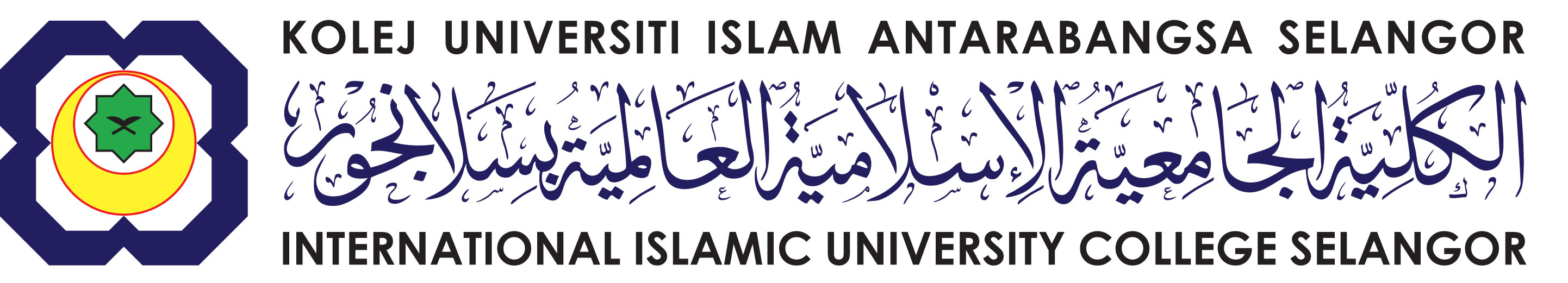 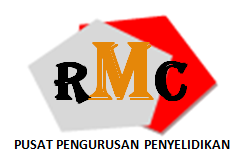 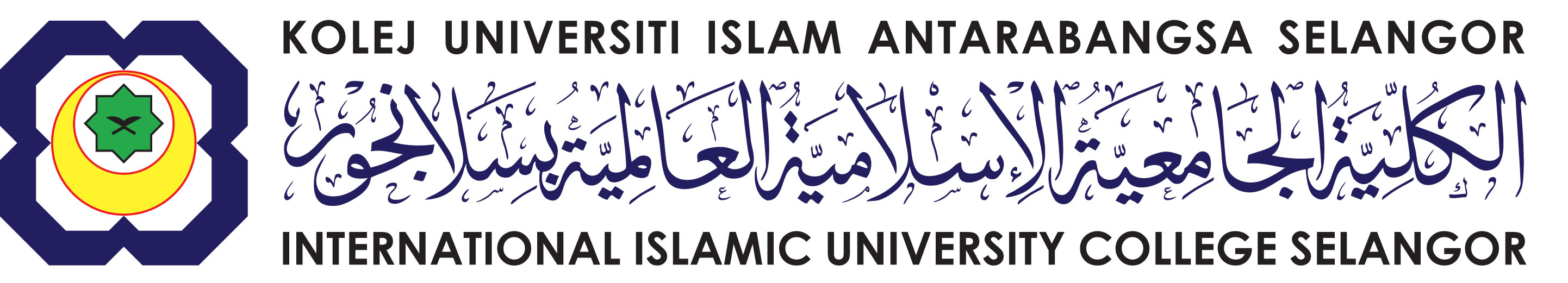 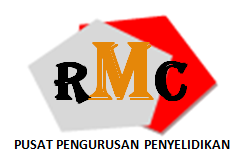 BORANG PERMOHONAN MENGHADIRI SEMINAR/KONFEREN/KOLOKIUM/KURSUS/ BENGKEL MENGGUNAKAN PERUNTUKAN GERAN*NOTA : 1. * (Sila potong yang tidak berkenaan)              2. Sila lampirkan risalah berkaitan seminar/konferen/kursus yang akan  dihadiri beserta abstrak dan notis penerimaan abstrakMAKLUMAT PENTINGPermohonan hendaklah dikemukakan sekurang-kurangnya satu (1) bulan sebelum tarikh menghadiri seminar/kursus/ bengkel dalam negara.Permohonan hendaklah dikemukakan sekurang-kurangnya tiga (3) bulan sebelum tarikh menghadiri seminar luar negara.MAKLUMAT PEMOHON:MAKLUMAT PEMOHON:MAKLUMAT PEMOHON:MAKLUMAT PEMOHON:NAMA PEMOHONPERANANKETUA PENYELIDIK/ AHLI PENYELIDIK/ RA/ GRA*KETUA PENYELIDIK/ AHLI PENYELIDIK/ RA/ GRA*KETUA PENYELIDIK/ AHLI PENYELIDIK/ RA/ GRA*NAMA KETUA PENYELIDIK (Jika bukan pemohon)NO. TELEFONFAKULTI/PUSATTEMPOH PENYELIDIKANSUMBER DANAKATEGORI GERANJUMLAH DANAMAKLUMAT PERSIDANGAN/KURSUS/BENGKEL:MAKLUMAT PERSIDANGAN/KURSUS/BENGKEL:MAKLUMAT PERSIDANGAN/KURSUS/BENGKEL:MAKLUMAT PERSIDANGAN/KURSUS/BENGKEL:MAKLUMAT PERSIDANGAN/KURSUS/BENGKEL:MAKLUMAT PERSIDANGAN/KURSUS/BENGKEL:MAKLUMAT PERSIDANGAN/KURSUS/BENGKEL:NAMA PROGRAMTEMPAT                      TARIKH       PERBELANJAAN MENGGUNAKAN BAJET GERAN NO. VOTBAJET DILULUSKANBAKI VOT (RM)ANGGARAN KOS YANG DIPERLUKAN (RM)ANGGARAN KOS YANG DIPERLUKAN (RM)JUMLAH (RM)PERBELANJAAN MENGGUNAKAN BAJET GERAN VOT 29000Yuran PERBELANJAAN MENGGUNAKAN BAJET GERAN VOT 21000PerjalananPERBELANJAAN MENGGUNAKAN BAJET GERAN VOT 21000TolPERBELANJAAN MENGGUNAKAN BAJET GERAN VOT 21000PenginapanPERBELANJAAN MENGGUNAKAN BAJET GERAN VOT 21000Lain-lain(Nyatakan: ___________________)PERBELANJAAN MENGGUNAKAN BAJET GERAN JUMLAH KESELURUHANJUMLAH KESELURUHANJUMLAH KESELURUHANJUMLAH KESELURUHANJUMLAH KESELURUHANPENGESAHAN PERMOHONAN:PENGESAHAN PERMOHONAN:PENGESAHAN PERMOHONAN:PENGESAHAN PERMOHONAN:TANDATANGAN PEMOHONPENGESAHAN KETUA PENYELIDIK (Jika bukan pemohon)PENGESAHAN DEKAN/PENGARAH FAKULTI/PUSATTANDATANGAN NAMATARIKHKELULUSAN RMC:KELULUSAN RMC:KELULUSAN RMC:                 DILULUSKAN                                  DITOLAK                 DILULUSKAN                                  DITOLAKTandatangan:Nama              :Cop Jawatan :Tarikh               :Jumlah bajet yang diluluskan dan ulasanTandatangan:Nama              :Cop Jawatan :Tarikh               :